まるごと百花台！星空観察会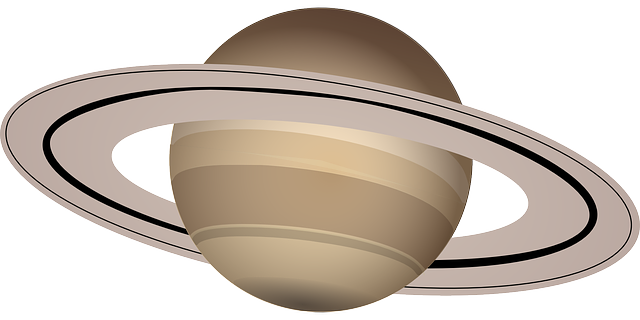 開　催　日：7 月 25 日 (土)　　午後7時00分受付午後7時30分開始　（雨天曇天中止）募 集 定 員：20名参　加　費：100 円（保険費）講　　　師：千々石少年自然の家　　町田佳代子　先生　申 込 方 法：百花台公園管理事務所に、直接又は、電話でどうぞ。申　込　先：百花台公園管理事務所TEL : 0957-78-3545MAIL : hyakuhana@ab.auone-net.jp主　　　催：百花台公園　指定管理者長崎県公園緑地協会・八江グリーンポート　共同体